«Есть такая профессия – педагог!»Есть в нашей семье офицеры, есть юристы,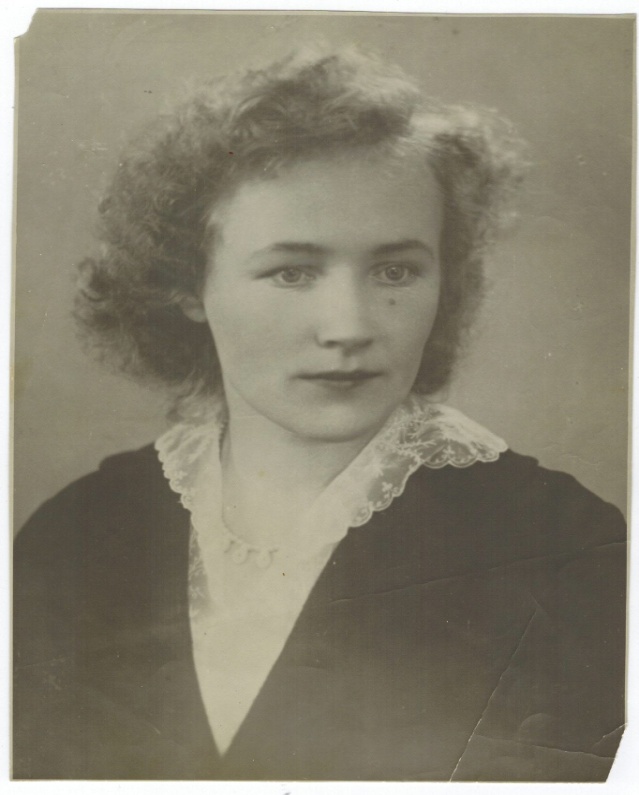 Есть маркетологи, экономисты…Но три поколения подряд,Есть те, кто учит и любит ребят!Вот бабушка моя –	Антонина Константиновна.У бабули в этом году юбилей,85 – дай бог здоровья ей.По распределению в вологодскую область  попала тогда,Сельской учительницей стала она.              Потом в Ярославле, всю жизнь,	            Заварина А.К.Уж на пенсии была,	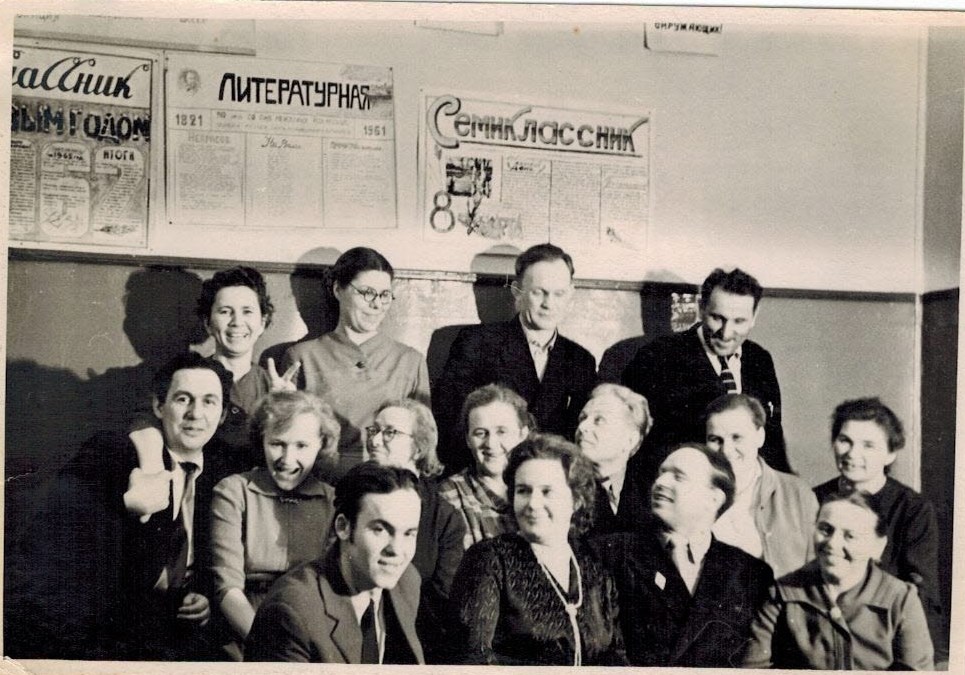 А в школу вечернюю № 6Каждый день с удовольствием шла.Объясняла: без знания родного языка, литературы,Нет общей человеческой культуры.Стихи, рассказы в классе вслух читали,Прекрасный мир поэзии и прозы открывали… 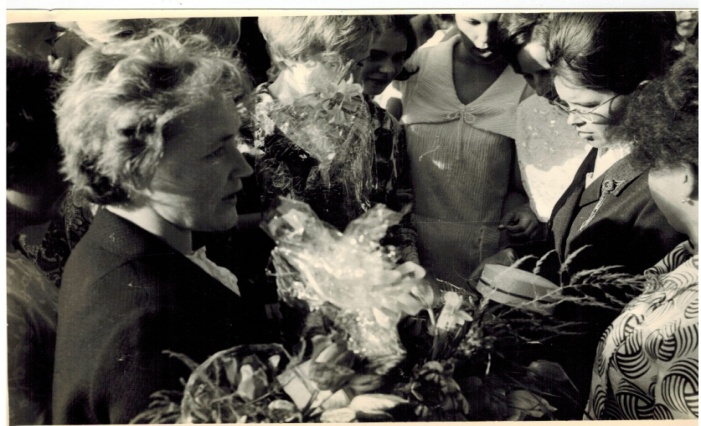 И благодарны были ей они,Они – её ученики!                        Заварин В.К.Познакомьтесь, представитель второй:	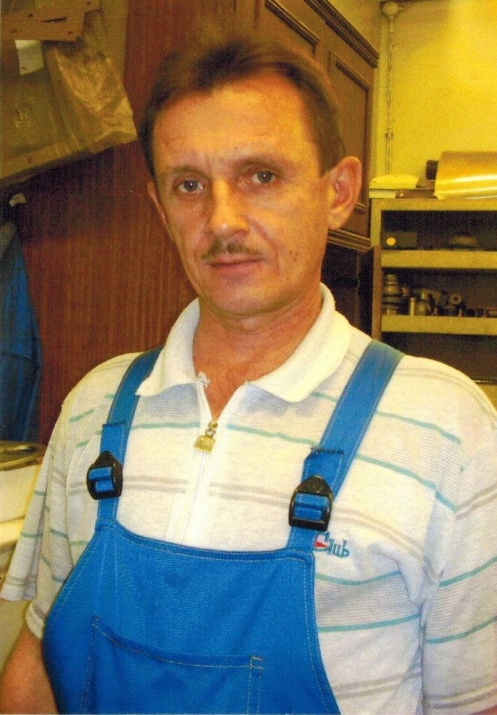 Владимир Константинович – папа мой.Горьковский автотранспортный техникум,Ярославский филиалВысококлассных специалистов  с 30-х годов выпускал.«Техническое обслуживание и автотранспорта ремонт»Мастеров отличных папа выпускал из года в год.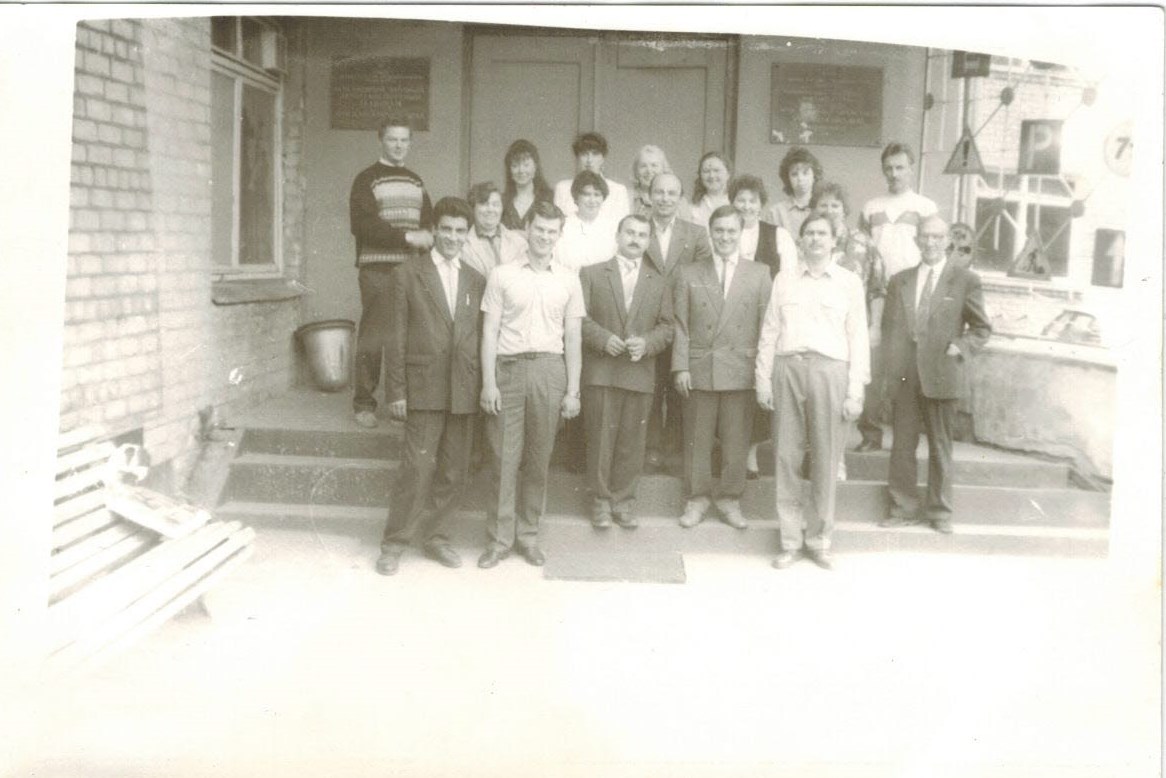 Премудростям техническим мальчишек обучал,Чтоб каждый в автоделе – профессионалом стал. 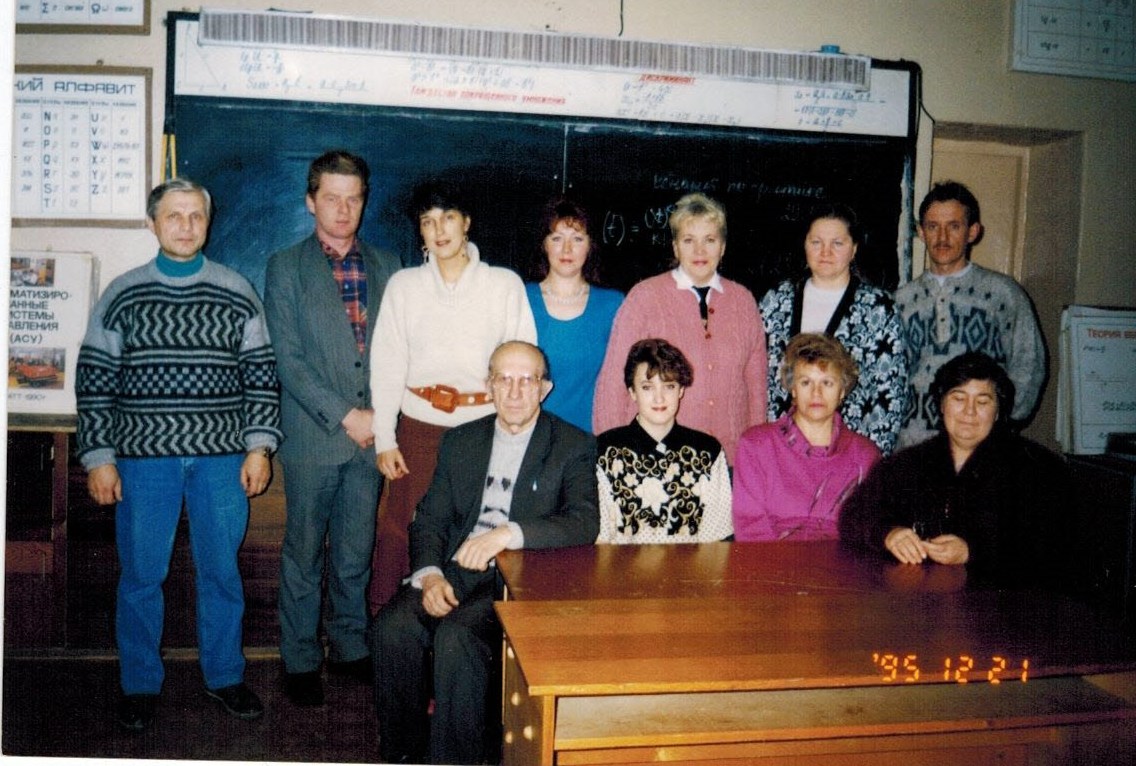 А вот моя сестра – 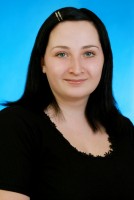 Ольга Владимировна! Младшим воспитателем в детский сад пришла, На время, ненадолго, казалось ей тогда.Прошло семь лет,И лучше для неё теперь работы нет.О группе своей говорит,                                                    Заварина О.В.Что это радость для души, 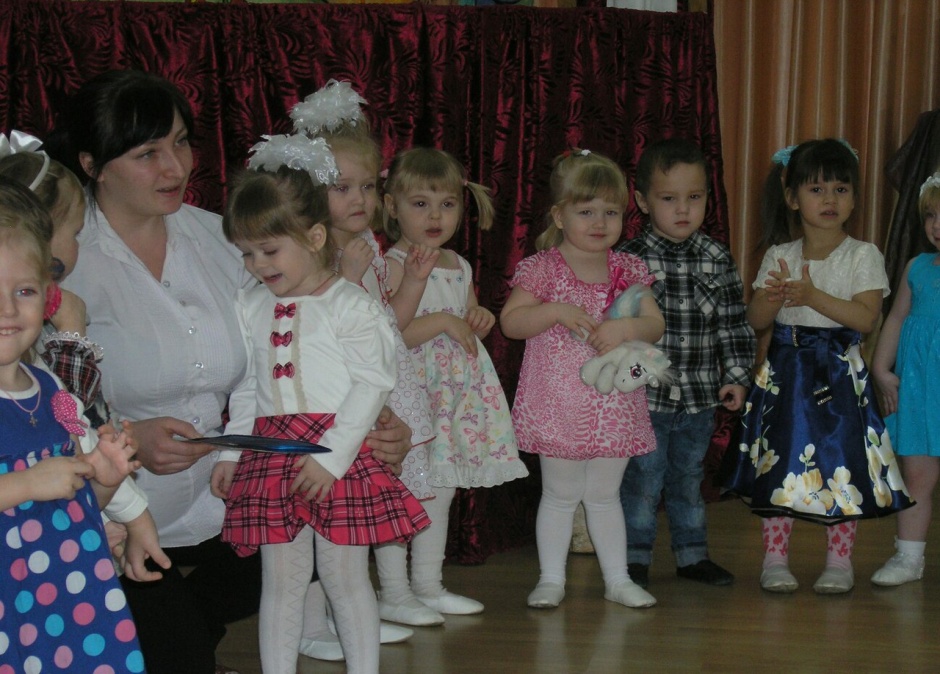 Когда её встречают утром малыши.Я – заведующий в детском саду,	Честно скажу -  работу люблю!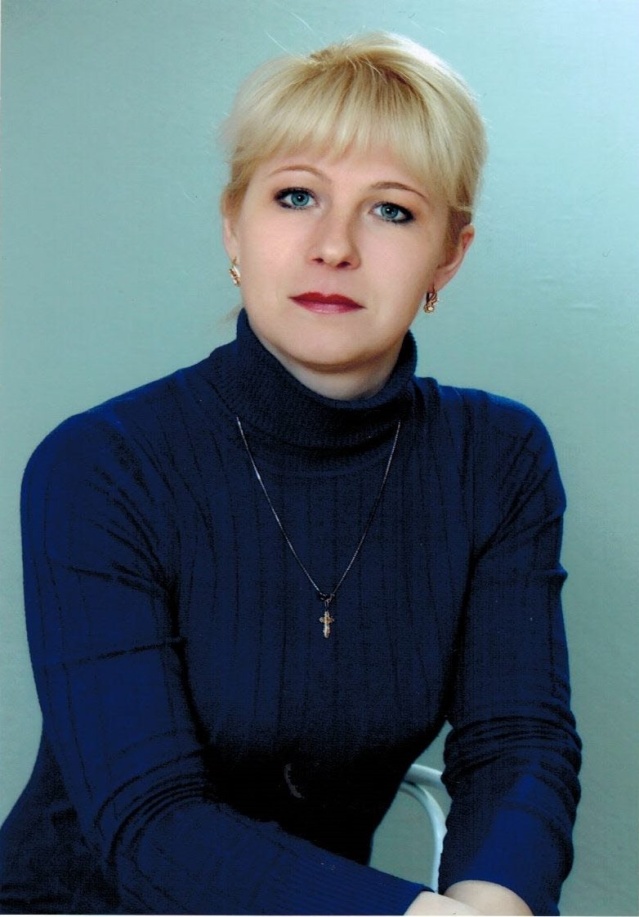 Как со студенческой скамьи пришла,В одном саду 15 лет я детям отдала.И обещаю, что сделаю для деток нашихЧтоб жизнь в саду из года в год лишь становилась краше!Поколенье счастливых, здоровых детей!Что может быть главнее,Что может быть важней!               Кирюшина Ю.С.